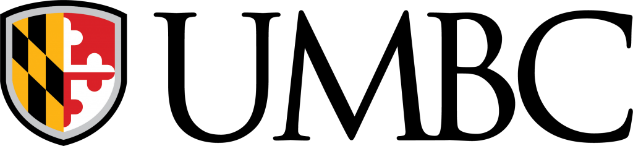 Department of Computer Science & Electrical EngineeringRequest for Approval of Course(s) Outside of Chosen Program(Electrical and Computer Engineering Program)(No more than 6 credits will be approved for MS)(No more than 9 credits will be approved for PhD)Student Name: Last___________________________________ First __________________________________UMBC Email: _________________________________________________Program:  CMPE_______    ENEE_____                   Degree Sought: MS_____ PhD______Course Number: _______________ Course Title: ________________________________________________Semester & Year of Course to be taken: __________________________________________Course Catalog DescriptionReason for Taking CourseAdvisor’s Justification/Reasoning for student taking course (Advisor must complete this section)Advisor’s Signature: __________________________________ Date: _____________________________NOTE:  This approval is for you to take a course(s) outside of your program, and for it to count toward your degree if specified.  This approval does not guarantee you will be able to enroll in the chosen course(s).  You must contact that department(s) to inquire about enrolling.  ECE has no control over enrolling you in a course from another department(s).GPD Signature/Approval ___________________________________ Date: ______________Approved course(s) will count as_______________________________________________